Resultado da Tomada de PreçosNº20222803M021HMI"O Instituto de Gestão e Humanização – IGH, entidade de direito privado e sem finslucrativos, classificado como Organização Social, vem tornar público o Resultado daTomada de Preços, com a finalidade de adquirir bens, insumos e serviços para o HEMU-0Hospital Estadual da Mulher, com endereço à Av. Perimetral, s/n, Qd. 37, Lt. 14, sala1, Setor Coimbra, Goiânia/GO, CEP: 74.530-020.Objeto: ACESSORIOS DE EQUIPAMENTO MEDICOTipo de Compra: Cotação via Bionexo/ E-mailData da publicação: Goiânia, 11 de Maio de 2022."Bionexo do Brasil LtdaRelatório emitido em 10/05/2022 16:21CompradorIGH - Hospital Materno Infantil (11.858.570/0002-14)AV. PERIMETRAL, ESQUINA C/ RUA R7, SN - SETOR COIMBRA - GOIÂNIA, GO CEP: 74.530-020Relação de Itens (Confirmação)Pedido de Cotação : 212332944COTAÇÃO Nº 15786 - ACESSORIOS DE EQUIPAMENTO MEDICO HMI - MAR/2022Frete PróprioObservações: *PAGAMENTO: Somente a prazo e por meio de depósito em conta PJ do fornecedor. *FRETE: Só serãoaceitas propostas com frete CIF e para entrega no endereço: RUA R7 C/ AV PERIMETRAL, SETOR COIMBRA, Goiânia/GOCEP: 74.530-020, dia e horário especificado. *CERTIDÕES: As Certidões Municipal, Estadual de Goiás, Federal, FGTS eTrabalhista devem estar regulares desde a data da emissão da proposta até a data do pagamento. *REGULAMENTO: Oprocesso de compras obedecerá ao Regulamento de Compras do IGH, prevalecendo este em relação a estes termos emcaso de divergência.Tipo de Cotação: Cotação NormalFornecedor : Todos os FornecedoresData de Confirmação : TodasFaturamentoMínimoPrazo deEntregaValidade daPropostaCondições dePagamentoFornecedorFrete ObservaçõesLOGMED DISTRIBUIDORA E LOGISTICAHOSPITALAR EIRELIGOIÂNIA - GO1 dias apósconfirmação123R$ 300,0000R$ 0,0000R$ 0,000008/04/202204/04/202204/04/202230 ddl30 ddl30 ddlCIFCIFCIFnullMariana Borges Garcia - (62) 3565-6457prohospitalph@hotmail.comMais informaçõesMedsolutions Engenharia E ConsultoriaLtdaSANTOS - SP15 dias apósconfirmaçãonullEduardo Pietrangelo - (13)98870-9104eduardo@medsolutions.eng.brMais informaçõesTremed Materiais E EquipamentosHospitalares EireliMATIAS BARBOSA - MG10 dias apósconfirmaçãonullLuis Bertante - 32991599098glelbersonluis@gmail.comMais informaçõesProgramaçãode EntregaPreçoUnitário FábricaPreçoValorTotalProdutoCódigoFabricante Embalagem Fornecedor Comentário JustificativaRent(%) QuantidadeUsuárioDioneiCajueiro DaSilvaTERMOMETRODIGITAL(CLINICO) C/ 39447HASTE RIGIDATERMOMETROCLINICODIGITALBRANCO, G.TECHLOGMEDDISTRIBUIDORAE LOGISTICAHOSPITALAREIRELIR$R$R$114,81603-UNnull-10 Unidade11,4816 0,000026/04/202217:13-UNIDADETotalParcial:R$114,816010.0Total de Itens da Cotação: 3Total de Itens Impressos: 1Programaçãode EntregaPreçoUnitário FábricaPreçoValorTotalProdutoCódigoFabricante Embalagem Fornecedor Comentário JustificativaRent(%) QuantidadeUsuário;LOGMED nãopossui aquantidadesolicitada.DioneiCajueiro DaSilvaESTETOSCOPIOCLINICONEONATAL -UNIDADEESTETOSCOPIOINFANTIL -PREMIUM -PREMIUMCIRURGICAFERNANDESnão atingefaturamentominimo. NLPRODUTOSrespondeuMedsolutionsEngenharia EConsultoria LtdaR$R$R$640,0000137954-CAIXAnull20 Unidade32,0000 0,000026/04/202217:13incorretamente.TotalParcial:R$640,000020.0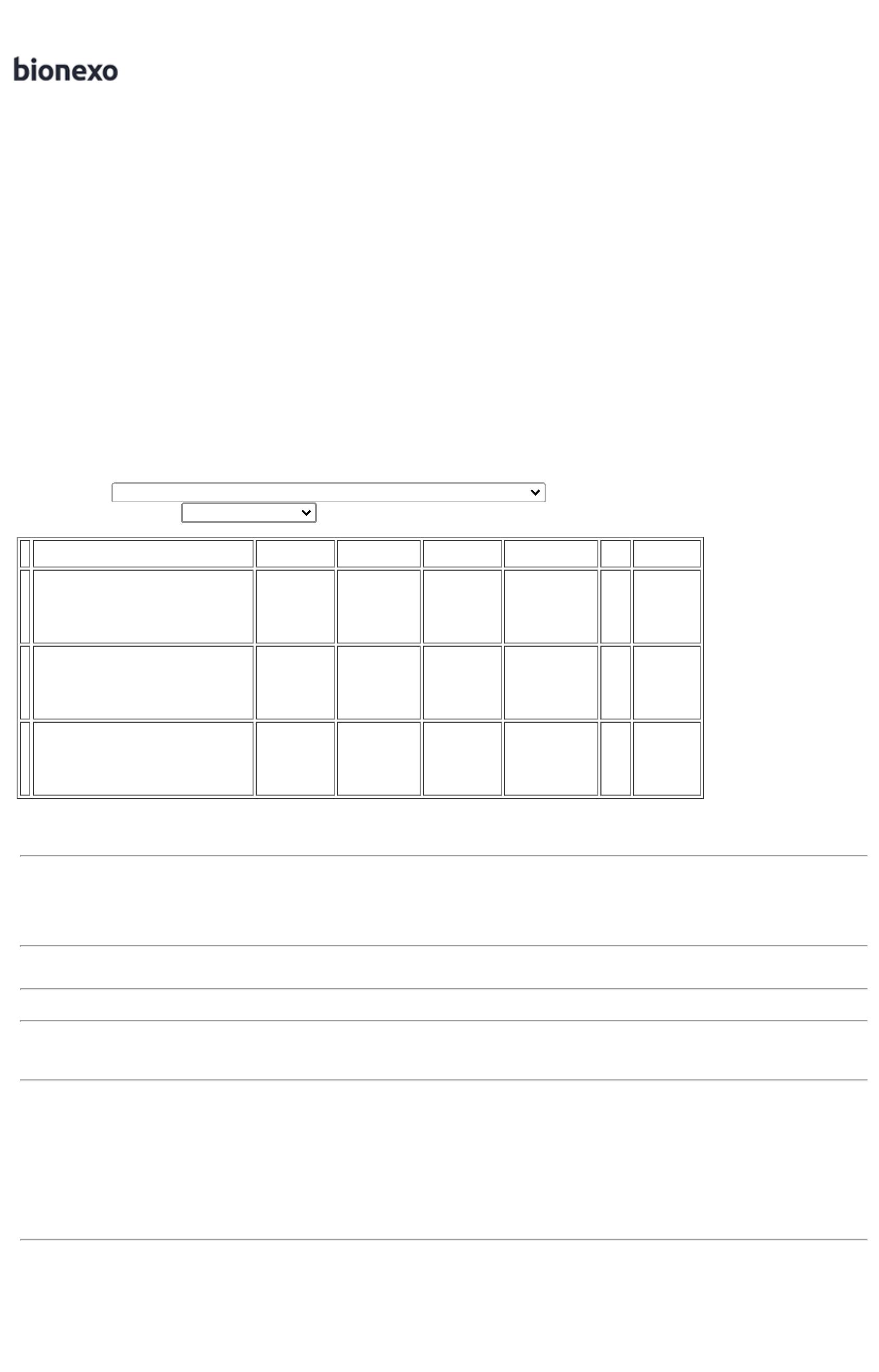 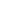 Total de Itens da Cotação: 3Total de Itens Impressos: 1Programaçãode EntregaPreçoUnitário FábricaPreçoValorTotalProdutoCódigoFabricante Embalagem Fornecedor Comentário JustificativaRent(%) QuantidadeUsuário;ADCENTERSENSOR SPO02NEONATALCOMPATIVELMONITORMINDRAY MODPM60 -não respondeue-mail deDioneiCajueiro DaSilvaTremedMateriais EEquipamentosHospitalaresEireliSENSOROXIMETRIA -EPEX - VEPEXhomologação.BIO INFINITYnão atendecondição depagamento /prazo.R$R$R$238039-CAIXAnull5 Unidade265,0000 0,00001.325,000026/04/202217:13UNIDADETotalParcial:R$5.01.325,0000Total de Itens da Cotação: 3Total de Itens Impressos: 1TotalGeral:R$35.02.079,8160Clique aqui para geração de relatório completo com quebra de página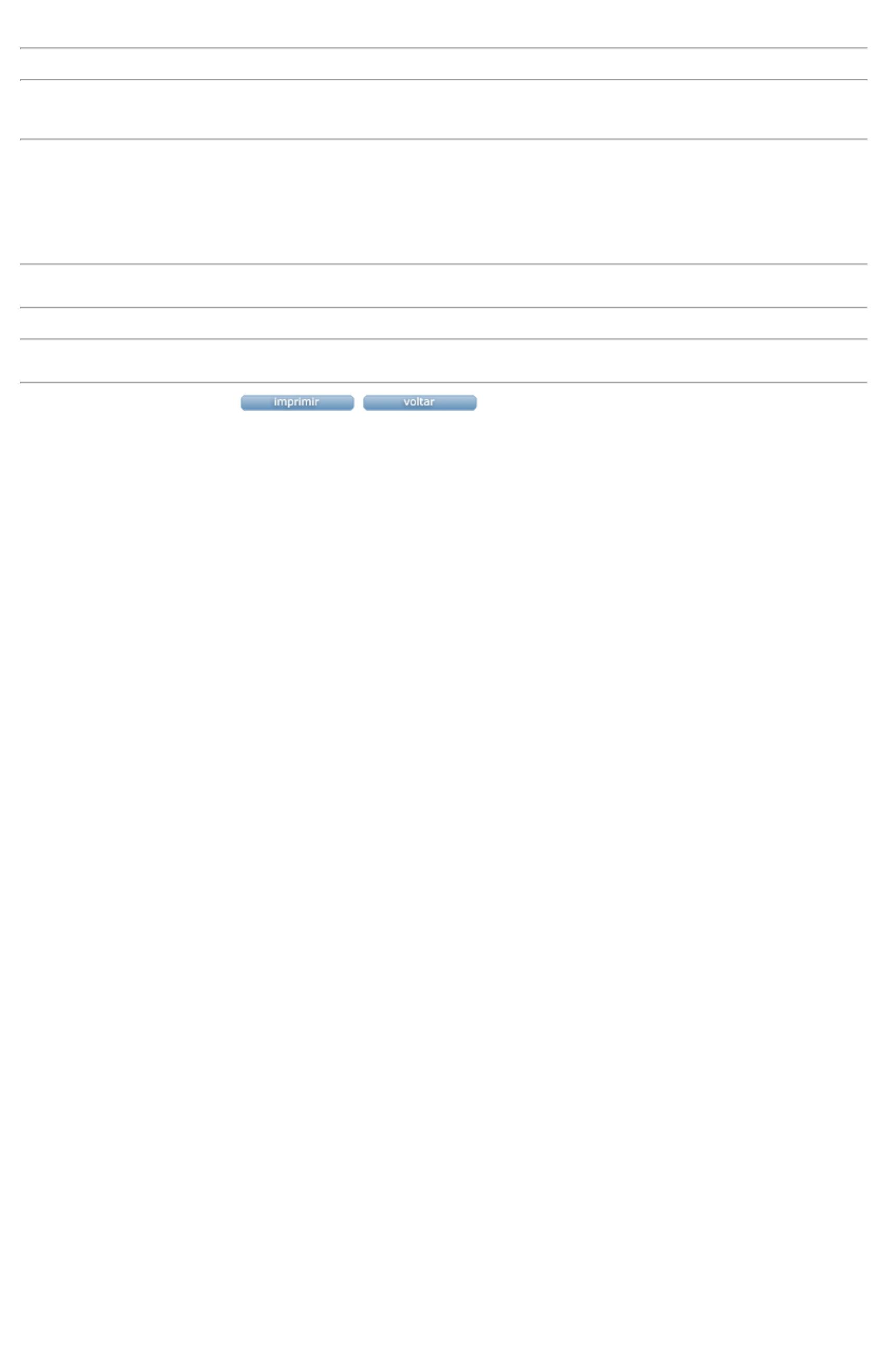 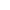 